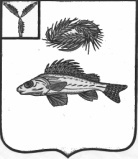 АДМИНИСТРАЦИЯ 
ЕРШОВСКОГО МУНИЦИПАЛЬНОГО РАЙОНА САРАТОВСКОЙ ОБЛАСТИПОСТАНОВЛЕНИЕ от _24.06.2015г.____ № _690_О создании наблюдательной комиссиипо социальной адаптации лиц, вышедших измест лишения свободы    В целях принятия мер по социальной адаптации лиц, вышедших из мест лишения свободы, а также реализации мероприятий муниципальной программы «Профилактика правонарушений и терроризма, противодействие незаконному обороту наркотических средств на территории Ершовского муниципального района Саратовской области до 2016 года»,утвержденной постановлением администрации Ершовского муниципального района от 13 декабря 2013 года №2104, руководствуясь Уставом Ершовского муниципального района администрация Ершовского муниципального района постановляет:  Утвердить положение о наблюдательной комиссии по социальной адаптации лиц, вышедших из мест лишения свободы ( приложение №1). Утвердить Состав наблюдательной комиссии по социальной адаптации лиц, вышедших из мест лишения свободы (приложение №2).Контроль за исполнением настоящего постановления возложить на председателя комитета по социальным вопросам администрации Ершовского муниципального района Усенинну И.Н.Глава администрации                                                          С.А. Зубрицкая                                                  Приложение №1 к постановлению                                                  администрации ЕМР от 24.06.2015 г. №690 ПОЛОЖЕНИЕО НАБЛЮДАТЕЛЬНОЙ КОМИССИИ ПО СОЦИАЛЬНОЙАДАПТАЦИИ ЛИЦ, ВЫШЕДШИХ ИЗ МЕСТЛИШЕНИЯ СВОБОДЫНастоящее Положение разработано в целях координации действий всех заинтересованных органов для оперативного разрешения вопросов, связанных с выработкой и реализацией системы социального обслуживания, реализации и адаптации лиц, вышедших из мест лишения свободы, нуждающихся в государственной поддержке.1. Общие положения1.1. Комиссия по социальной адаптации лиц, вышедших из мест лишения свободы, создана в соответствии муниципальной программой «Профилактика правонарушений и терроризма, противодействие незаконному обороту наркотических средств на территории Ершовского муниципального района Саратовской области до 2016 года»,утвержденной постановлением администрации Ершовского муниципального района от 13 декабря 2013 года №2104.1.2. Комиссия действует на постоянной основе и является коллегиальным органом. Порядок деятельности Комиссии определяется настоящим Положением.1.3. В своей деятельности Комиссия руководствуется Конституцией Российской Федерации, общепризнанными принципами и нормами международного права и международными договорами Российской Федерации, нормативными правовыми актами Российской Федерации, Правительства Саратовской области, органов местного самоуправления Ершовского муниципального района, а также настоящим положением.  2. Основными задачами Комиссии являются:2.1. Обеспечение взаимодействия и координации деятельности органов местного самоуправления Ершовского муниципального района, правоохранительных органов, системы социального обслуживания населения района, ГКУ СО «Центр занятости населения г.Ершов» в социальной адаптации лиц, вышедших из мест лишения свободы. 2.2. Оказание содействия лицам, вышедшим из мест лишения свободы, в их трудоустройстве, социальной адаптации.2.3. Оказание содействия органам профилактики правонарушений в организации профилактической работы среди лиц, вышедших их мест лишения свободы, с целью предупреждения совершения ими повторных преступлений и других правонарушений.2.4. Рассмотрение вопросов, связанных с обеспечением контроля за своевременной регистрацией лиц, вышедших из мест лишения свободы.3. В целях выполнения возложенных задач Комиссия:3.1. Запрашивает документы, необходимые для полного и объективного рассмотрения вопросов по оказанию помощи лицам, вышедшим из мест лишения свободы, в их трудоустройстве, социальной адаптации.3.2. Приглашает на заседания конкретных лиц, вышедших из мест лишения свободы, и участкового уполномоченного полиции, на административном участке которого проживает это лицо, глав муниципальных образований, глав администраций муниципальных образований. 3.3. Оказывает содействие лицам, вышедшим из мест лишения свободы, в получении необходимой информации о наличии вакантных мест при их трудоустройстве.4. Порядок формирования и деятельности Комиссии:4.1. Председатель – председатель комитета по социальным вопросам администрации района.4.3. Секретарь Комиссии.4.4. Члены Комиссии.4.5. Комиссия состоит из должностных лиц администрации района и представителей органов труда и занятости населения, правоохранительных органов.4.6. Состав Комиссии утверждается постановлением администрации района.5. Регламент работы Комиссии:5.1. Комиссия рассматривает все вопросы, возникающие в процессе социальной помощи лицам, вышедшим из мест лишения свободы, их трудоустройстве и социальной адаптации. Комиссией могут быть рассмотрены иные вопросы, не противоречащие действующему законодательству.5.2. Заседания Комиссии являются открытыми и проводятся в соответствии с планом работы Комиссии, но не реже одного раза в квартал. При необходимости может быть созвано внеочередное заседание.5.3. Секретарь Комиссии не позднее чем за 5 дней уведомляет членов Комиссии и заинтересованные стороны о заседании.5.4. Заседание Комиссии правомочно при наличии более половины ее членов. Члены Комиссии обладают равными правами при обсуждении рассматриваемых на заседании вопросов.5.6. Решения Комиссии принимаются открытым голосованием большинством голосов от присутствующих членов Комиссии, оформляются протоколом и носят рекомендательный характер. В случае равенства голосов голос председателя комиссии является решающим.Протокол заседания оформляется секретарем и подписывается председателем Комиссии. Выписки из протокола в пятидневный срок направляются всем заинтересованным лицам.При несогласии с принятым решением член Комиссии вправе изложить свое особое мнение, которое отражается в протоколе.5.7. Председатель Комиссии:- осуществляет общее руководство работой Комиссии;- распределяет обязанности между членами Комиссии;- ведет заседания Комиссии;- созывает внеочередные заседания Комиссии;- контролирует исполнение решений Комиссии.5.8. Секретарь Комиссии:- организует проведение заседаний Комиссии;- принимает необходимые меры по организации работы Комиссии;- формирует повестку дня очередного и внеочередного заседания Комиссии;- информирует членов Комиссии, заинтересованные стороны и приглашенных лиц об очередном или внеочередном заседании Комиссии;- ведет протокол заседания Комиссии и обеспечивает доведение решений, отраженных в протоколе, до всех заинтересованных лиц.В отсутствие секретаря его обязанности выполняет назначенный член Комиссии.6. Изменения и дополнения в настоящее Положение, изменения в составе Комиссии производятся постановлением администрации района.                                     Приложение № 2 к постановлению                                           администрации ЕМР от  24.06. 2015г.г. №690 СОСТАВ НАБЛЮДАТЕЛЬНОЙ КОМИССИИПО СОЦИАЛЬНОЙ АДАПТАЦИИ ЛИЦ, ВЫШЕДШИХИЗ МЕСТ ЛИШЕНИЯ СВОБОДЫПредседатель комиссии-  председатель комитета по социальным вопросам                               администрации ЕМР;                              Заместитель председателя комиссии – начальник отдела МВД России по Ершовскому району Саратовской области (по согласованию);Секретарь комиссии- специалист 1-й категории администрации ЕМР по охране труда.                                  Члены комиссии:-начальник филиала по г.Ершову и Ершовскому району ФКУ УИИУФСИН России по Саратовской области (по согласованию);-начальник отделения УФМС России по Саратовской области в г.Ершове (по согласованию);-начальник управления социальной защиты населения Ершовского района (по согласованию);- начальник Ершовского межрайонного отдела судебных приставов Управления Федеральной службы судебных приставов по Саратовской области ( по согласованию);- директор ГКУ СО «Центр занятости населения г.Ершов» (по согласованию);- начальник Управления Пенсионного Фонда РФ в Ершовском районе (по согласованию).